MWFHC Board Meeting Conference CallMonday, April 29, 2019 (8:00pm)Attendance:  Denny Redfield  (Pres), Andrew Hinrichs (VP), Jessica Reuterskiold (Treas), Mary Haasch (Sec) MINUTESACTION ITEMS:DECISIONS: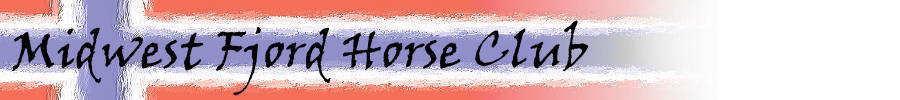 Review of the MN Horse ExpoMany people with Fjords aren’t members and may not have even heard of the clubRepresented well, driving, riding and halter; well-behaved; foal got a lot of attention; body condition scoringGood attendance to Parade of Breeds on Friday and Saturday; fewer on SundaySaturday afternoon had the best attendanceAndrewSecretary (Mary) not available May 20 -24MaryYoung Riders Ad DiscussionAllBoard Member Elections:Urgent need for nominees for all positions Jessica created an announcement in Facebook which attracted some traffic but no volunteers at last checkThe registration forms for the spring events have been developed by Jessica including a push for officer nominations/interestWithout officers, there's no club; this may come down to calling peopleKatie Miller has been active; Denny asked about Phil Odden - maybe and Denny will callAllWebsite Refresh: By-laws on the Members page perhaps; the ‘new’ website contains a Members pull-down area that currently has the Minutes and the NewslettersSome events are now Past Events; maintenance discussed - an ongoing topic for monthly meeting All, SarahSpring Events (Additional Details - Updates):Registration form for both spring events has been created and mailed to the membershipLower Midwest Club Activity (May 18 - 19) Darke County Fairgrounds, Greenville, OH. Topics: Jousting/Games and NFHR Evaluation Demo. Hosts: Patrick and Mary Neill (937-459-3382)Upper Midwest Club Activity (May 25 - 27) Barronett, WI (Phil Odden’s Farm) Trail Riding/Camping and NFHR Evaluation Demo. Hosts: Phil and Else Odden (715-491-4146)Officers present at these 2 club events?Upper event, Andrew will be there Sunday & MondayOthers planning on attending the upper event?Any officer planning on the lower event?Club will host Spring Events as signature events for the club; chatting and camping will be good; best effort and most dire needWait for Spring Events to make decisions about Officer ElectionsAllBy-Laws2019 GOAL:  Bylaws may need to be reviewed and revised as a wholeOfficers review for a few months and then vote at a general meetingAbout 8 pages and some obvious revisions for items that no longer make sense caught a few months agoAllClub Historian:Laurie the historian - Andrew will contact againAndrewMidwest Horse Fair - FjordsGood report from an observer that the Fjords did very well and had a very nice display with a horse almost always available to meet and greet people and show off their personality.Four of 5 colors and about 8 totalAllMembership MappingNeed for making decisionsProbably hasn’t changed much over timeMemorial Day Wasn’t a choice of everybody but definitely worked out for the group involvedNFHR Regional ForumMoving towards holding Forums and the MWFHC is next in line to host for 2021March time frame; not time for an evaluationWill need activities for the ForumAgenda Build for next meeting WEDNESDAY, May 29 8:00pm:AllWHOWHATWHENSecrSchedule next board conf call for Wednesday May 29th, 8:00 pmPresContact Phil Odden about becoming a Board member5/29/2019PresAsk Monie to map the membership5/29/2019VPContact Laurie as a potential Club Historian5/29/2019Webmaster volunteerAdd By-Laws to the same area as the MembersDone but in same area as Newsletters; move to separate areaTOPICWHATMeeting Called to OrderMeeting started at 8:05 pmBoard MeetingsMay 29, 2019Next Club  MeetingTBDAdjournmentAndrew made a motion to adjourn at 9:01 pm, seconded by Mary, Meeting Adjourned